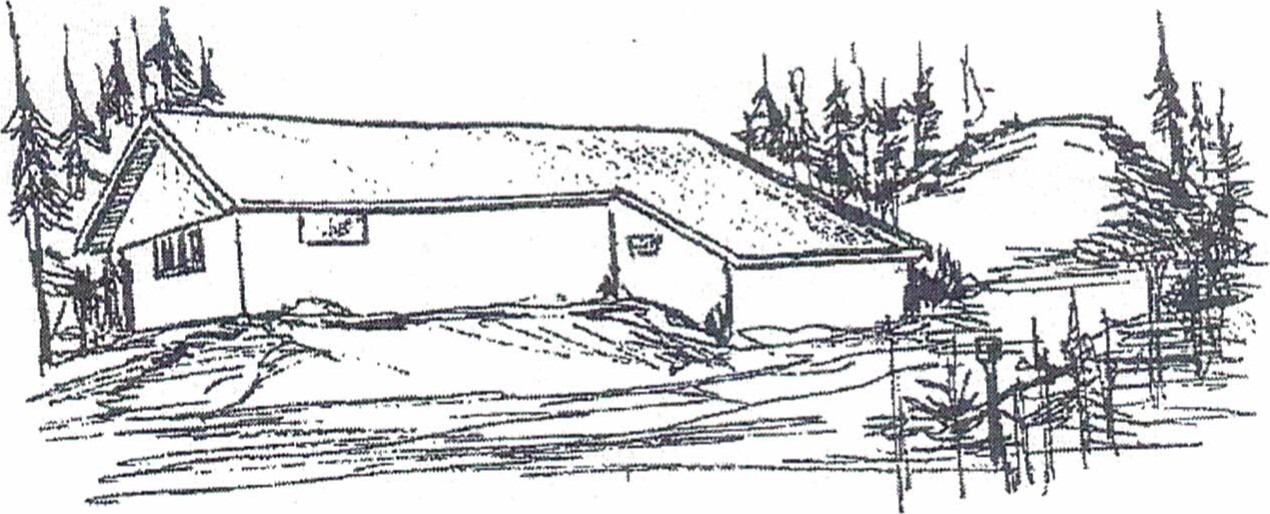 N nnnnn nANDELSSELSKABET GRØNHØJ VANDVÆRKReferat fra generalforsamlingLørdag den 31. mart 2018 kl. 10.00På Grønhøj Strandhotel, Ingeborgvej 2, GrønhøjFormand Jens Yde Blom bød velkommen til generalforsamlingen, som havde samlet 94 deltagere, repræsenterende 61 andelshavere.Valg af dirigentBenny Christensen blev valgt, og han konstaterede generalforsamlingens lovlige indvarsling, idet han havde modtaget indkaldelsen 22/2 per email, og dermed mere end 14 dage før, således som bestemt i selskabets vedtægter.Bestyrelsens beretningFormanden gennemgik beretningen. Grønhøj Vandværk har haft et relativt roligt år driftsmæssigt i 2017, dels som følge af, at værkets tekniske installationer hele tiden er blevet serviceret og overvåget professionelt, og ikke mindst på grund af, at bestyrelsen består af personer, som alle har en professionel baggrund og interesse for deres virke i bestyrelsen. Efter sidste års generalforsamling har bestyrelsen bestået af Henning Andersen, Flemming Graversen, Jette Duus Christensen, Hans Jensen og mig selv. De to suppleanter har været inviteret med til de fire bestyrelsesmøder i årets løb. Det står klart for bestyrelsen, at et lille lokalt vandværk som vores har ændret sig fra at være et værk som pumpede vand op til andelshaverne, til at være en fødevarevirksomhed, med den professionalisme og kvalitetsbevidsthed der følger med.Bestyrelsesarbejdet er mangesidigt, og langt den største del af bestyrelsens arbejde ligger mellem de fire årlige bestyrelsesmøder. Jeg skal her berette om nogle af de sager, som vi har behandlet i bestyrelsen i årets løb.Indberetning af vandforbrug	.Den årlige måleraflæsning sker i stigende grad ved, at andelshaverne indberetter forbruget på vandværkets hjemmeside, hvor man også er flittige til at meddele ejerskifte. Det har tidligere år irriteret andelshaverne, at de også skulle indberette vandforbruget til Jammerbugt Kommune af hensyn til afregning af vandafledningsafgifter. Vi kan derfor glæde andelshaverne med, at bestyrelsen har indgået en aftale med kommunen om, at vandværket fremover videresender oplysninger om forbrug til kommunen mod en betaling på kr. 21 per andelshaver. Den samlede oppumpning af vand til vores cirka 1320 forbrugere var i 2017 godt 62.000 m3, og i årets løb blev der indsendt en ansøgning om fortsat vandindvinding til kommunen. Tilladelsen er herefter blevet givet frem til 2048, med plads til en udvidelse af vandindvindingen som kan blive nødvendig, når parcellerne i Grønhøj Strandpark er fuldt udbyggede.I årets løb har vi fortsat udskiftningen af vandmålere, som vi besluttede for godt et års tid siden, og en lang række forbrugere på K-vejene har fået skiftet vandmålere i år. Bestyrelsen blev uforvarende deltagere i udskiftningen sidst på året, fordi de fornuftige VVS-installatører af hensyn til den kommende vinterkulde afsluttede udskiftningen med at lukke hovedhanerne. Det medførte en del opringninger fra bekymrede ejere og lejere, som kom til et hus hvor der ikke var vand. Efter den første oplevelse kunne vi dog hurtigt vejlede de berørte, så der igen kom vand i hanerne.Den igangsatte udskiftning af manuelle vandmålere fortsætter i fire år endnu, og bestyrelsen vil i den mellemliggende tid vurdere, hvornår vi med fordel kan erstatte de nuværende målere med en ny generation af vandmålere med fjernaflæsning. Teknologien er lige nu i en rivende udvikling, så det gør ikke noget, at vi tager den med ro og vurderer, hvilke løsninger som vil være bedst egnede for andelshaverne, som ikke daglig kommer i deres huse. Der er lige nu etableret enkle løsninger, hvor vandværket kan aflæse målerne ved at køre forbi parcellen i bil. Der er dog også mere raffinerede løsninger på vej, hvor målerne via en radiosender og modtagerantenner spredt i bebyggelsen kan foretage en næsten on-line aflæsning, som ydermere kan sladre om ledningsbrud helt ned på ejendomsniveau. Bestyrelsen forventer at kunne levere en mere detaljeret beskrivelse til drøftelse ved næste års generalforsamling.Indtil vi om nogle år kan benytte disse avancerede redskaber til overvågning af ledningsnettet, har vi en mindre avanceret metode til at overvåge værkets daglige drift. Vi fik for nogle år siden monteret sensorer på de forskellige hovedgrene af forsyningsnettet, som døgnet rundt lægger data ud på internettet. Alle bestyrelsesmedlemmer kan på den måde overvåge driften on-line fra hjemmet. Dette er til stor hjælp såfremt der opstår ledningsbrud, idet vi kan lokalisere det område af ledningsnettet hvor der er problemer. For at lette fejlfinding og aflukning af de berørte områder, har bestyrelsen løbende fået digitaliseret ledningsnettet, herunder også de stophaner ude på ledningsnettet, som skal betjenes ved et ledningsbrud. Oplysningerne er også til stor nytte, når andelshavere skal bygge eller have lagt internetforbindelse ind. Det er entreprenørens pligt at meddele om planlagt gravearbejde via det centrale LER-register og indhente ledningsoplysninger på forhånd. Det sker heldigvis meget ofte, og bestyrelsen har i årets løb sendt snesevis af ledningsskitser til de mange entreprenører som udfører arbejde i vores område. Derfor er vi også i store træk forskånet for pludselige ledningsbrud forårsaget af ukvalificeret gravearbejde. VandkvalitetI årets løb er der foretaget en lang række lovpligtige kontroller af vandkvaliteten i vores vandværk, dels ved boringerne, ved afgang fra vandværket og hos forbrugerne. Kontrolprogrammet udarbejdes af kommunen, og det er herefter op til vores laboratorium, EUROFINS, at gennemføre og rapportere fra prøverne. Prøveprogrammet omfatter både overvågning af bakterier, uorganiske stoffer og pesticider. I slutningen af 2017 kom der meddelelse om, at et sprøjtemiddel, Chloridazon, var fundet i en fynsk boring. Bestyrelsen besluttede straks at undersøge for midlet i vores drikkevand, selv om sandsynligheden for fund var lav. Der blev da heller ikke fundet rester af chloridazon, men stoffet er nu taget med i det rutinemæssige prøveprogram.I 2016-17 gennemførte Region Nordjylland en forureningsundersøgelse på ejendommen som rummer Ingstrup Efterskole. Der var tidligere foretaget en undersøgelse, hvor der blev konstateret forhøjet indhold af olieprodukter i jord og grundvand. Undersøgelsen har selvfølgelig stor betydning for vores vandværk, idet vi for nogle år siden overtog vandforsyningen til skolen, samt skolens kildeplads. Regionen har senest i et brev meddelt os, at den konstaterede forurening med olie ikke udgør en risiko mod nærmeste indvindingsboring til vandværket, og at Regionen vil overvåge grundvandet for olie af hensyn til vores boring. Det noterer vi med glæde, da vi netop har udset kildepladsen på efterskolen som en reserveplads, når vi i en forventelig fremtid får behov for at etablere endnu en boring.Vi må alt i alt konstatere, at drikkevandskvaliteten i Grønhøj er høj, og specielt notere, at vores kildevandsmagasin på ingen måde er truet, således som ellers mange vandværker oplever det i disse år. Jeg finder dog grund til at bemærke, at alle andelshavere har en forpligtelse til at sikre, at de ikke forurener vores vand. Danske Vandværker sætter i år fokus på kampagnen Sprøjtefri Have. Jeg kan ikke forestille mig, at I anvender sprøjtemidler i et sommerhusområde, men der er grund til at være på vagt, så vi kan bevare vores fine vandkvalitet år frem i tiden. Det er tankevækkende, at en stor del af det gode vand som I drikker i Grønhøj, faldt ned som regnvand for 50-150 år siden, hvor der ikke blev anvendt pesticider i landbrug eller i haver.Vandværket har fået en henvendelse om at støtte opsætning af en vandkøler forsynet med drikkevand på Ingstrup Efterskole. Bestyrelsen ser gerne initiativet støttet med cirka 5.000 kr., såfremt eleverne i forbindelse med opsætningen gennemfører et projekt om godt drikkevand: Hvor kommer det fra, hvad er vandkvalitet, hvordan beskytter vi grundvandet osv.Med den nye drikkevandsbekendtgørelse som kom i oktober 2017, er der indført nye regler for kontrol af drikkevand. Jeg skal ikke her gå i detaljer med bekendtgørelsen, som får en stor betydning for det fremtidige prøveprogram. Detaljerne i bekendtgørelsen er end ikke offentliggjort endnu! For det første lægges vægt på, at det er kvaliteten helt ude hos forbrugeren som er i fokus, og i mindre grad kvaliteten ab vandværk. Vi kender endnu ikke rammerne for kontrolprogrammet, som skal udstikkes af Kommunen i samarbejde med os, men det er interessant, at vi måske i fremtiden kan spare en række meget kostbare analyser, såfremt vi i fortiden ikke har set positive prøveresultater eller overskridelser af grænseværdier. I skal dog ikke være i tvivl om, at bestyrelsen aldrig vil gå på kompromis på analyser, som er centrale for at sikre og dokumentere vores drikkevandkvalitet.Som noget nyt er der i bekendtgørelsen et krav om, at alle oplysninger om vandværkets drift og kapacitet, samt resultater fra kontrollerne skal være tilgængelige på vandværkets hjemmeside. Lige nu lægger vi de seneste analyseresultater ud på hjemmesiden, og bestyrelsen er allerede nu inde i overvejelser om en modernisering af hjemmesiden, som er noget bedaget. I den forbindelse vil vi også etablere de informationer som kræves i medfør af drikkevandbekendtgørelsen.Beredskabsplan Som led i kvalitetssikringen af Grønhøj Vandværk har bestyrelsen i årets løb arbejdet på en samlet beredskabsplan for vandværket. Beredskabsplanen er bestyrelsens samlede plan for, hvordan og af hvem der skal reageres i tilfælde af lækager på ledningsnettet, forsyningssvigt fra vores fem kildepladser, strømudfald og brand. Der er ligeledes en beskrivelse af, hvor og hvordan vores tre forbindelser til nabovandværkerne i Løkken, Jonstrup og Ingstrup kan tilkobles, i tilfælde af, at vores egen forsyning svigter, eller hvis vi bliver bedt om at levere vand til naboer, hvilket af og til forekommer. Der er ligeledes en beskrivelse af, hvordan bestyrelsen skal reagere, såfremt der opstår forurening af vores drikkevand, herunder hvordan vi får meddelt forbrugerne hurtigt om situationen. Dette sidste er vigtigt, sådan som vi for nylig så det illustreret ved svigt i vandkvaliteten på et nærliggende vandværk.Sidste sommer indkaldte en kreds af vandværker i vores nærområde til et møde om eventuelle samarbejdsflader. Ved mødet var der enighed om, at et videre samarbejde ikke havde til formål at slå værker sammen, men alene om at indgå samarbejder, hvor det kunne være til fordel for alle. Efter gruppearbejdet enedes parterne om, at tre arbejdsgrupper skulle se nærmere på muligheder for at se på fælles drift, vedligeholdelse og en fælles vagtcentral. Siden mødet er der dog os bekendt ikke sket mere, og vi afventer nye initiativer. PersondataforordningenBestyrelsen har i 2017 også behandlet en anden større administrativ problemstilling, nemlig Databeskyttelsesforordningen. Denne forordning (populært kaldet Persondataforordningen) er en EU-forordning, som har til formål at styrke og harmonisere beskyttelsen af personoplysninger i Den Europæiske Union, og den træder i kraft 25. maj 2018.Forordningen stiller krav til hvordan personoplysninger behandles. Med behandling menes enhver aktivitet med personlige oplysninger, f.eks. indsamling, registrering, organisering, systematisering og opbevaring Det præciseres hvornår personoplysninger må indsamles, og hvilke særlige følsomme personoplysninger der kun undtagelsesvist må indsamles. Typisk kræver behandling af personoplysninger lovhjemmel, samtykke eller en eller anden form for nødvendighed idet der kræves størst muligt hensyn til den registreredes rettigheder og interesser.Forordningen omfatter også almene vandværker, og derfor har bestyrelsen i slutningen af 2017 gennemført en analyse af, hvor forordningen får betydning for os. Herefter har vi udfærdiget 7 dokumenter, herunder en databehandleraftale med vores forretningsfører Poul Miller, som er den eneste som i dagligdagen håndterer personfølsomme data. Dermed er vi godt rustede til at forordningen træder i kraft i maj måned.Deltagelse i vandmøder i kommunenBestyrelsen deltager altid, når Jammerbugt Kommune to gange om året indbyder til møde for kommunens cirka 65 vandværker. Ved møderne orienterer kommunen om aktuelle spørgsmål, senest om den nye drikkevandbekendtgørelse, grundvandsbeskyttelse, om vandmålere med fjernaflæsning og om skovrejsning som grundvandsbeskyttelse. Bestyrelsen deltager også ved møder i kontaktudvalget i område Pandrup, samt ved møder i Vandrådet. Vi finder det vigtigt, at der hele tiden er en dialog mellem egnens vandværker, og at vi kan bruge hinandens viden og erfaring.Værkets daglige drift og vedligeholdelseSom I sikkert har forstået, har bestyrelsen en lang række administrative og strategiske opgaver at løse i årets løb. Derfor er det også vigtigt, at der er en række personer, som kan hjælpe os med den daglige drift:Poul Miller, der sørger for at administrere afregningen til forbrugerneJohannes Larsen, der hele tiden tilser vandværket, og er vandværkets VVS-entreprenørEddy Mikkelsen, der sikrer elforsyning, EDB og alarmer, ogJan Sand, der sørger for at hus og grønne områder omkring værket bliver passet.Bestyrelsen sætter stor pris på disse pålidelige og dygtige fagfolk, som er med til at sikre den daglige drikkevandsforsyning, og vi takker for godt samarbejde.Beretningen var herefter til diskussion, og efter en kort diskussion om bl.a. terrorsikring af vandværket, grundvandsproblemer i sommerhusområdet og en opfordring til at passe på de vilde bier blev årsberetningen enstemmigt vedtaget.Regnskab for året 2017Kasserer Jette Duus Christensen gennemgik regnskab og balance. Vandværket havde i 2017 indtægter på kr. 568.503, og udgifter på kr. 482.556. Efter afskrivninger var der et overskud på kr. 29.399, mod budgetteret -89.077. Årsbalancen var kr. 3.782.36, og indestående i pengeinstitutter var kr. 2.598.994, spredt på flere pengeinstitutter for at nedbringe risikoen. Der e opnås stadig på en enkelt opsparingskonto en rimelig forrentning, men denne vil falde i 2018.Der udspandt sig en god diskussion, blandt andet om formuens størrelse. Bestyrelsen forklarede, at det er nødvendigt med en reservekapital af denne størrelse, da der på et tidspunkt kan blive tale om at etablere en ny boring og på sigt også en investering i fjernaflæste vandmålere, Herefter blev regnskabet enstemmigt godkendt.Budget for året 2018Jette Duus Christensen gennemgik og motiverede budgettet for 2018, som viser et underskud på kr. 117.363. Budgettet blev  taget til efterreting.Indkomne forslag.Dirigenten oplyste, at der var indkommet et forslag, som han karakteriserede som et indlæg vedrørende vandværkets økonomi, og han oplæste det indkomne forslag:Forslag til generalforsamling i Grønhøj vandværk d. 31 marts 2018 Som jeg læser regnskabet samt budgettet, så foreslår jeg at der bliver strammet op administrationsomkostningerne.Udover honorarer til formand og kasser på ialt ca 88000, så er der udgifter til bogføring og adm. på 65000,- Hvad laver kasseren? Så er der en post på 20000 til befordring, skal vandværket betale for at bestyrelsen skal i sommerhus? Så er der en post til telefon og internet på 20000,- Hvor forsvinder de hen? Og telefon og porto til bestyrelsen på 7200,- Har alle ikke en telefon med fri tale? Som sammenligning har jeg sat en ekstra kolonne ind ved siden af regnskabet, hvor tallene fra Langholt Vandværk står, så er der lidt at snakke ud fra VH Ole Storm, Karensvej 6.Forslagsstilleren bad om ordet, og meddelte, at han efter den grundige gennemgang af vandværkets økonomi ønskede at lade forslaget bortfalde.Valg af 2 bestyrelsesmedlemmer. På valg er Henning Andersen og Jette Duus Christensen (modtager genvalg).Jens Yde Blom motiverede genvalg af de to dygtige bestyrelsesmedlemmer. Da der ikke kom andre forslag, kunne dirigenten meddele genvalg af de to bestyrelsesmedlemmer.Valg af 2 bestyrelsessuppleanter. På valg er Jacob Pedersen og Kjeld E. Andersen (sidstnævnte modtager ikke genvalg).Bestyrelsen foreslog valg af Per Nielsen og genvalg af Jacob Pedersen. Da der ikke kom andre forslag, var de to nævnte valgt som suppleanter.Valg af intern revisor. På valg er Else Egeberg (modtager ikke genvalg) og Inge Schmidt. (modtager genvalg).Dirigenten oplyste, at Else Egebjerg havde solgt sit hus, så hun kunne ikke genvælges. Bestyrelsen foreslog . Inge Schmidt. Der var ikke andre forslag. Herefter var Inge Schmidt valgt som intern revisor.Valg af intern revisorsuppleant.Bestyrelsen foreslog Per Brander. Der var ikke andre forslag. Per Brander herefter valgt som intern revisorsuppleant. Valg af ekstern revisor. På valg er Revisionsfirmaet Peter KristensenGeneralforsamlingen vedtog en fortsættelse af Revisionsfirmaet Peter Kristensens virke. EventueltPer Nielsen gav en kort orientering om sit virke i fællesforeningen for grundejerforeninger i kommunen, og bestyrelsesarbejdet i Jammerbugt Forsyning. Herefter takkede Jens Yde Blom dirigenten for en vel gennemført dirigentopgave, og han takkede Kjeld Andersen for hans trofaste arbejde som bestyrelsessuppleant. Herefter var generalforsamlingen afsluttet.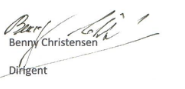 